We’re glad that you were with us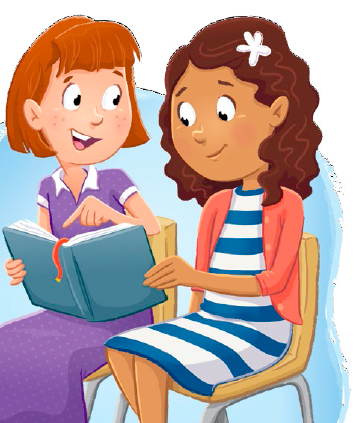 In primary todayWe hope you’ll come and visit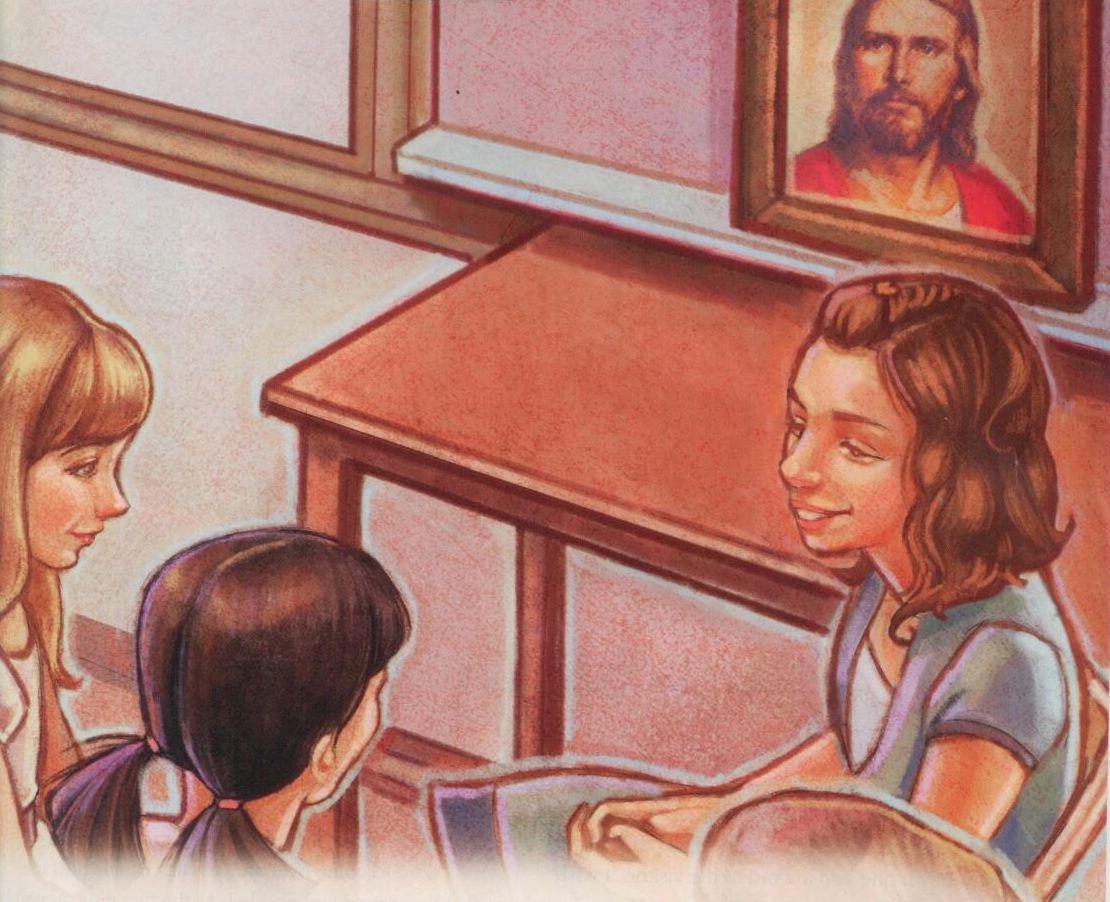 In our class again somedayWe’re happy you could join us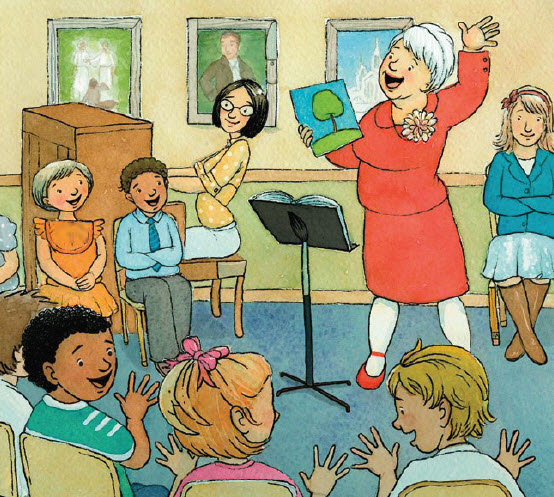 And sing a song or twoWe hope that you will cherish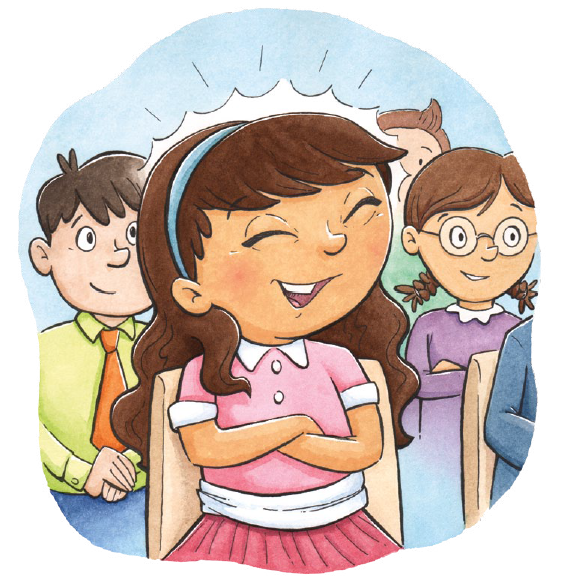 All the time we spent with youWe’re sad to see you leave us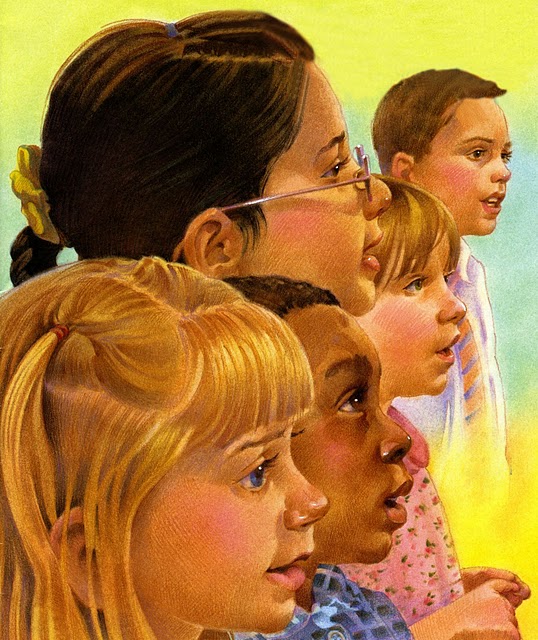 We hope you’ll always knowThat you’ll have friends who love you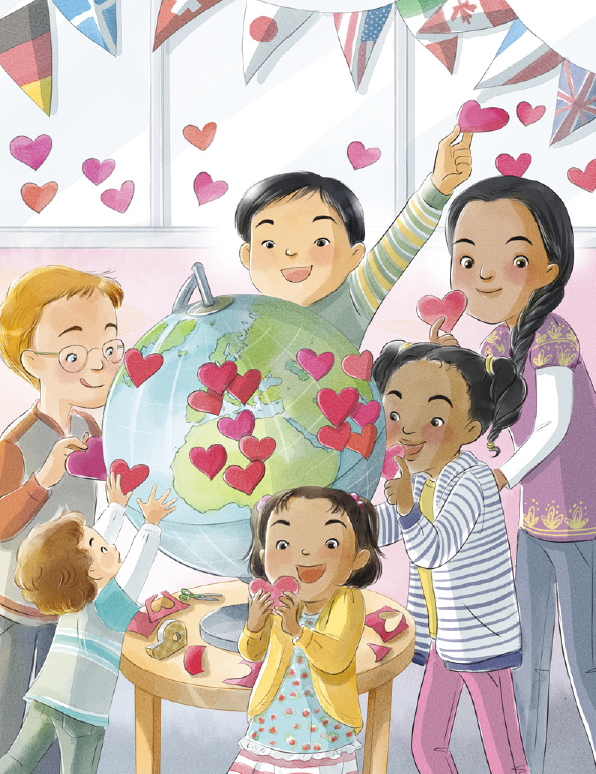 Ev’rywhere that you may go